Infinite Spur se acredita con Language Cert para los idiomas inglés y españolCon esta acreditación, Infinite Spur permite obtener una certificación oficial del nivel de destreza lingüística alcanzada en los idiomas inglés o español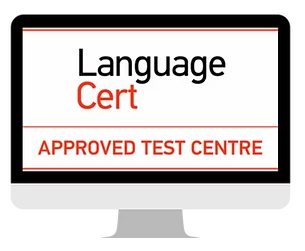 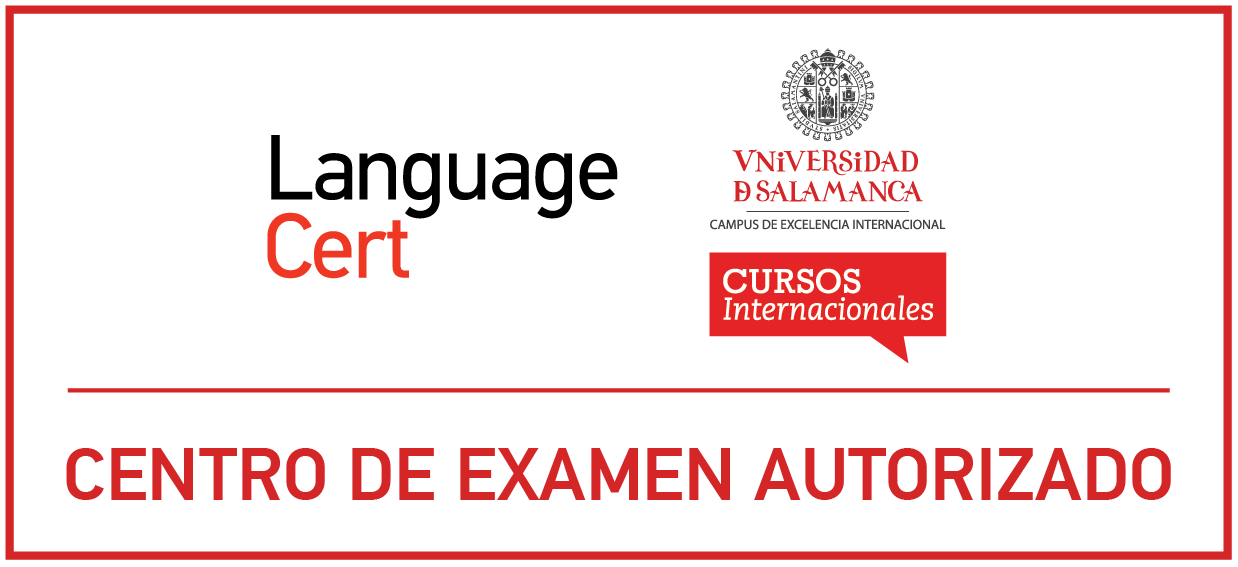 Madrid, 3 de noviembre, 2020.  Infinite Spur se acredita con Language Cert como Centro de Examinación Autorizado LanguageCert USAL esPRO y como LanguageCert ESOL (English for Speakers of Other Languages) online partner.  LanguageCert es una organización internacional dedicada a la evaluación de habilidades lingüísticas, que ofrece una certificación oficialmente reconocida tanto a nivel nacional como internacional.  Sus exámenes están diseñados con los estándares más rigurosos de calidad y fiabilidad, certificando el nivel alcanzado en cada idioma, y entre sus mayores ventajas está que pueden realizarse de modo online y en la fecha que tu elijas. Con estas dos acreditaciones, Infinite Spur te permite certificar tu nivel de destreza de los idiomas español o inglés, de modo oficial y online. Algunas de las ventajas de obtener esta acreditación a través de Infinite Spur son:Amplia oferta de horarios, niveles y cursos para facilitar el aprendizaje y certificación del idiomaCertificación reconocida nacional e internacional Puedes certificarte cuando y desde donde quieras con certificación oficial 100% online. Puedes sacarte tu certificación desde casa, tan solo necesitas un ordenador, una cámara web y una conexión a internet. Certificados independientes para destrezas orales y escritas, que se pueden realizar de forma independiente.Flexibilidad. Disponibilidad de examinarte las 24 horas del día, los 365 días al año.  Exámenes en línea de LanguageCert desde el nivel A2 al nivel C2.Para más información | For more information:info@infinitespur.comwww.infinitespur.comInfinite Spur, S.L., es una institución académica de ámbito internacional especializada en el desarrollo y ejecución de programas educativos internacionales combinando cultura, arte y tecnología.  Así mismo, ofrece un completo programa de liderazgo y emprendimiento a través de su Instituto Infinite Spur para Futuros Líderes.